Bon de commande
La Boutique de l’hôtel / The Boutique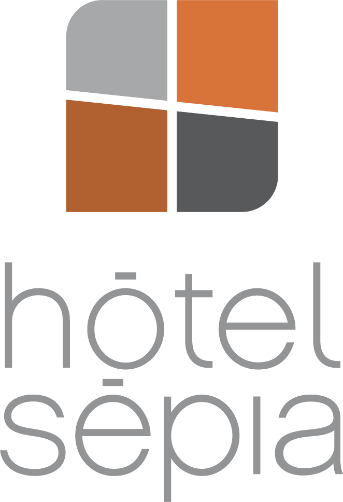  Information d’expédition │ Shipping informationNom│Name: 										Adresse d’expédition (jour) / Shipping address (day):
									Ville│City:				___ Code Postal│Postal Code :			Téléphone:(Rés.)				 Bur.│Work :				Courriel│E-mail : 									# Carte de crédit│Credit card # : 							Exp. Date: 	   Code CVC: 	      Signature:						S.V.P. Joindre une copie recto verso de la carte de crédit.Adresse de retour│Order return addressPar courrier /  by mail 							Par courriel / by E-mail
Hôtel Sépia                                                                                                              info@hotelsepia.ca
3135 Chemin Saint-Louis 							Par fax / by fax		
Québec, Canada, G1W 1R9							418 653-0774QTEArticlesGobelet Isotherme / Insulating cup18.50$Ensemble de verres à vin Riedel (2) / Set of 2 Riedel wine glasses20$Bouteille d’eau en metal /metal water bottle29$Débarbouillette à démaquillage /makeup remover8$Peignoir sépia blanc /  sepia white bathrobe59$Étiquette à bagage / Luggage tag3.50$Certificat cadeau de l’Hôtel / Hôtel Gift certificate (50$, 100$ ou 200$)Sous-total / SubtotalSous-total / SubtotalOreiller / Pillow
Oreiller 100% Microfibre hypoallergénique / 100% Microfiber hypoallergenic  pillowOreiller / Pillow
Oreiller 100% Microfibre hypoallergénique / 100% Microfiber hypoallergenic  pillowOreiller / Pillow
Oreiller 100% Microfibre hypoallergénique / 100% Microfiber hypoallergenic  pillowOreiller / Pillow
Oreiller 100% Microfibre hypoallergénique / 100% Microfiber hypoallergenic  pillowOreiller / Pillow
Oreiller 100% Microfibre hypoallergénique / 100% Microfiber hypoallergenic  pillowQTEArticleArticleArticleGrand / Queen          20X30 po/in51X76 cm50$Très grand / King      20X36 po/in51X91 cm60$Sous-total / SubtotalSous-total / SubtotalSous-total / SubtotalSous-total / SubtotalCouette / ComforterCouette de duvet blanc hypoallergénique / White down hypoallergenic ComforterCouette / ComforterCouette de duvet blanc hypoallergénique / White down hypoallergenic ComforterCouette / ComforterCouette de duvet blanc hypoallergénique / White down hypoallergenic ComforterCouette / ComforterCouette de duvet blanc hypoallergénique / White down hypoallergenic ComforterCouette / ComforterCouette de duvet blanc hypoallergénique / White down hypoallergenic ComforterQTEArticleArticleArticleGrand / Queen       88X92 po/in224X234 cm235$Très grand / King  106X92 po/in269X234 cm265$Sous-total / SubtotalSous-total / SubtotalSous-total / SubtotalSous-total / SubtotalEnsemble de draps / Set of sheetsEnsemble de draps / Set of sheetsEnsemble de draps / Set of sheetsQTEArticleGrand / Queen       130$Très grand / King  160$Sous-total / SubtotalSous-total / SubtotalMatelas Haut de Gamme / Premium Mattress
Collection Black Napa de Beautyrest / Black Napa collection from BeautyrestMatelas Haut de Gamme / Premium Mattress
Collection Black Napa de Beautyrest / Black Napa collection from BeautyrestMatelas Haut de Gamme / Premium Mattress
Collection Black Napa de Beautyrest / Black Napa collection from BeautyrestMatelas Haut de Gamme / Premium Mattress
Collection Black Napa de Beautyrest / Black Napa collection from BeautyrestMatelas Haut de Gamme / Premium Mattress
Collection Black Napa de Beautyrest / Black Napa collection from BeautyrestQTEArticleArticleArticleGrand / Queen       60X80 po/in152X203 cm1100$Très grand / King  76X80 po/in193X203 cm1500$Sous-total / SubtotalSous-total / SubtotalSous-total / SubtotalSous-total / SubtotalTotalTPSTVQGrand totalRéservé à la directionRéservé à la directionRéservé à la directionRéservé à la directionRéservé à la directionRéservé à la directionRéservé à la directionRéservé à la directionRéservé à la directionRéservé à la directionPayéÀ ExpédierRemisInitialesDate